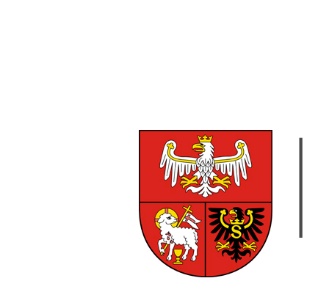 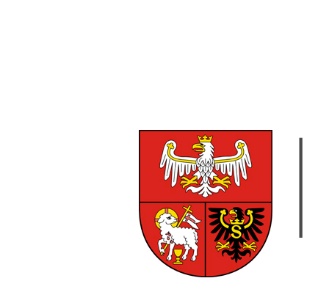 Olsztyn, dnia 13.06.2023 r.ZP.272.1.48.2023                                                                                                      Wykonawcy uczestniczący w postępowaniuINFORMACJA, O KTÓREJ MOWA W ART. 222 UST. 5 USTAWY PZPDotyczy:	postępowania prowadzonego w trybie przetargu nieograniczonego, którego przedmiotem zamówienia jest Dostawa fabrycznie nowego (rok prod. 2022 lub 2023) samochodu osobowego typu bus. W postępowaniu złożono następujące oferty:Nr ofertyWykonawcaCena oferty brutto zł1Alcar Sp. z o.o.OlsztynNIP 7393256325201 299,54 zł2Auto Frelik Anna Frelik Spółka komandytowaToruńNIP 9562105878281 670 zł